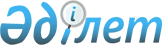 Жамбыл аудандық мәслихатының 2020 жылғы 9 қаңтардағы № 66-306 "Жамбыл ауданының ауылдық округтерінің 2020-2022 жылдарға арналған бюджеттері туралы" шешіміне өзгерістер енгізу туралыАлматы облысы Жамбыл аудандық мәслихатының 2020 жылғы 12 тамыздағы № 73-342 шешімі. Алматы облысы Әділет департаментінде 2020 жылы 20 тамызда № 5618 болып тіркелді
      2008 жылғы 4 желтоқсандағы Қазақстан Республикасының Бюджет кодексiнің 106-бабының 4-тармағына, "Қазақстан Республикасындағы жергілікті мемлекеттік басқару және өзін-өзі басқару туралы" 2001 жылғы 23 қаңтардағы Қазақстан Республикасы Заңының 6-бабының 1-тармағының 1) тармақшасына сәйкес, Жамбыл аудандық мәслихаты ШЕШIМ ҚАБЫЛДАДЫ:
      1. Жамбыл аудандық мәслихатының "Жамбыл ауданының ауылдық округтерінің 2020-2022 жылдарға арналған бюджеттері туралы" 2020 жылғы 9 қаңтардағы № 66-306 (Нормативтік құқықтық актілерді мемлекеттік тіркеу тізілімінде № 5405 тіркелген, 2020 жылдың 27 қаңтарында Қазақстан Республикасы нормативтік құқықтық актілерінің эталондық бақылау банкінде жарияланған) шешіміне келесі өзгерістер енгізілсін:
      көрсетілген шешімнің 1, 3, 4, 5, 6, 8, 10, 11, 13, 14, 15, 17, 19, 20, 21, 22, 23, 24-тармақшалары жаңа редакцияда баяндалсын:
       "1. 2020-2022 жылдарға арналған Айдарлы ауылдық округінің бюджеті тиісінше осы шешімнің 1, 2, 3-қосымшаларына сәйкес, оның ішінде 2020 жылға келесі көлемдерде бекітілсін:
      1) кiрiстер 22 768 мың теңге, оның iшiнде:
      салықтық түсiмдер 1 753 мың теңге;
      салықтық емес түсiмдер 0 теңге;
      негiзгi капиталды сатудан түсетiн түсiмдер 0 теңге;
      трансферттер түсiмі 21 015 мың теңге;
      2) шығындар 22 768 мың теңге;
      3) таза бюджеттiк кредиттеу 0 теңге;
      4) қаржы активтерiмен операциялар бойынша сальдо 0 теңге;
      5) бюджет тапшылығы (профициті) (-) 0 теңге;
      6) бюджет тапшылығын қаржыландыру (профицитiн пайдалану) 0 теңге.";
       "3. 2020-2022 жылдарға арналған Ақсеңгір ауылдық округінің бюджеті тиісінше осы шешімнің 7, 8, 9-қосымшаларына сәйкес, оның ішінде 2020 жылға келесі көлемдерде бекітілсін:
      1) кiрiстер 121 552 мың теңге, оның iшiнде:
      салықтық түсiмдер 9 764 мың теңге;
      салықтық емес түсiмдер 0 теңге;
      негiзгi капиталды сатудан түсетiн түсiмдер 0 теңге;
      трансферттер түсiмі 111 788 мың теңге;
      2) шығындар 123 044 мың теңге;
      3) таза бюджеттiк кредиттеу 0 теңге;
      4) қаржы активтерiмен операциялар бойынша сальдо 0 теңге;
      5) бюджет тапшылығы (профициті) (-) 1 492 мың теңге;
      6) бюджет тапшылығын қаржыландыру (профицитiн пайдалану) 1 492 мың теңге.";
      "4. 2020-2022 жылдарға арналған Ақтерек ауылдық округінің бюджеті тиісінше осы шешімнің 10, 11, 12-қосымшаларына сәйкес, оның ішінде 2020 жылға келесі көлемдерде бекітілсін:
      1) кiрiстер 24 275 мың теңге, оның iшiнде:
      салықтық түсiмдер 7 979 мың теңге;
      салықтық емес түсiмдер 0 теңге;
      негiзгi капиталды сатудан түсетiн түсiмдер 0 теңге;
      трансферттер түсiмі 16 296 мың теңге;
      2) шығындар 26 458 мың теңге;
      3) таза бюджеттiк кредиттеу 0 теңге;
      4) қаржы активтерiмен операциялар бойынша сальдо 0 теңге;
      5) бюджет тапшылығы (профициті) (-) 2 183 мың теңге;
      6) бюджет тапшылығын қаржыландыру (профицитiн пайдалану) 2 183 мың теңге.";
      "5. 2020-2022 жылдарға арналған Беріктас ауылдық округінің бюджеті тиісінше осы шешімнің 13, 14, 15-қосымшаларына сәйкес, оның ішінде 2020 жылға келесі көлемдерде бекітілсін:
      1) кiрiстер 87 654 мың теңге, оның iшiнде:
      салықтық түсiмдер 6 255 мың теңге;
      салықтық емес түсiмдер 0 теңге;
      негiзгi капиталды сатудан түсетiн түсiмдер 0 теңге;
      трансферттер түсiмі 81 399 мың теңге;
      2) шығындар 88 973 мың теңге;
      3) таза бюджеттiк кредиттеу 0 теңге;
      4) қаржы активтерiмен операциялар бойынша сальдо 0 теңге;
      5) бюджет тапшылығы (профициті) (-) 1 319 мың теңге;
      6) бюджет тапшылығын қаржыландыру (профицитiн пайдалану) 1 319 мың теңге.";
      "6. 2020-2022 жылдарға арналған Бозой ауылдық округінің бюджеті тиісінше осы шешімнің 16, 17, 18-қосымшаларына сәйкес, оның ішінде 2020 жылға келесі көлемдерде бекітілсін:
      1) кiрiстер 21 709 мың теңге, оның iшiнде:
      салықтық түсiмдер 1 372 мың теңге;
      салықтық емес түсiмдер 0 теңге;
      негiзгi капиталды сатудан түсетiн түсiмдер 0 теңге;
      трансферттер түсiмі 20 337 мың теңге;
      2) шығындар 21 709 мың теңге;
      3) таза бюджеттiк кредиттеу 0 теңге;
      4) қаржы активтерiмен операциялар бойынша сальдо 0 теңге;
      5) бюджет тапшылығы (профициті) (-) 0 теңге;
      6) бюджет тапшылығын қаржыландыру (профицитiн пайдалану) 0 теңге.";
       "8. 2020-2022 жылдарға арналған Жамбыл ауылдық округінің бюджеті тиісінше осы шешімнің 22, 23, 24-қосымшаларына сәйкес, оның ішінде 2020 жылға келесі көлемдерде бекітілсін:
      1) кiрiстер 72 021 мың теңге, оның iшiнде:
      салықтық түсiмдер 14 600 мың теңге;
      салықтық емес түсiмдер 0 теңге;
      негiзгi капиталды сатудан түсетiн түсiмдер 0 теңге;
      трансферттер түсiмі 57 421 мың теңге;
      2) шығындар 75 152 мың теңге;
      3) таза бюджеттiк кредиттеу 0 теңге;
      4) қаржы активтерiмен операциялар бойынша сальдо 0 теңге;
      5) бюджет тапшылығы (профициті) (-) 3 131 мың теңге;
      6) бюджет тапшылығын қаржыландыру (профицитiн пайдалану) 3 131 мың теңге.";
       "10. 2020-2022 жылдарға арналған Қарасу ауылдық округінің бюджеті тиісінше осы шешімнің 28, 29, 30-қосымшаларына сәйкес, оның ішінде 2020 жылға келесі көлемдерде бекітілсін:
      1) кiрiстер 120 448 мың теңге, оның iшiнде:
      салықтық түсiмдер 28 977 мың теңге;
      салықтық емес түсiмдер 0 теңге;
      негiзгi капиталды сатудан түсетiн түсiмдер 0 теңге;
      трансферттер түсiмі 91 471 мың теңге;
      2) шығындар 128 778 мың теңге;
      3) таза бюджеттiк кредиттеу 0 теңге;
      4) қаржы активтерiмен операциялар бойынша сальдо 0 теңге;
      5) бюджет тапшылығы (профициті) (-) 8 330 мың теңге;
      6) бюджет тапшылығын қаржыландыру (профицитiн пайдалану) 8 330 мың теңге.";
      "11. 2020-2022 жылдарға арналған Қарғалы ауылдық округінің бюджеті тиісінше осы шешімнің 31, 32, 33-қосымшаларына сәйкес, оның ішінде 2020 жылға келесі көлемдерде бекітілсін:
      1) кiрiстер 125 801 мың теңге, оның iшiнде:
      салықтық түсiмдер 104 432 мың теңге;
      салықтық емес түсiмдер 0 теңге;
      негiзгi капиталды сатудан түсетiн түсiмдер 0 теңге;
      трансферттер түсiмі 21 369 мың теңге;
      2) шығындар 134 706 мың теңге;
      3) таза бюджеттiк кредиттеу 0 теңге;
      4) қаржы активтерiмен операциялар бойынша сальдо 0 теңге;
      5) бюджет тапшылығы (профициті) (-) 8 905 мың теңге;
      6) бюджет тапшылығын қаржыландыру (профицитiн пайдалану) 8 905 мың теңге.";
       "13. 2020-2022 жылдарға арналған Мыңбаев ауылдық округінің бюджеті тиісінше осы шешімнің 37, 38, 39-қосымшаларына сәйкес, оның ішінде 2020 жылға келесі көлемдерде бекітілсін:
      1) кiрiстер 101 480 мың теңге, оның iшiнде:
      салықтық түсiмдер 23 241 мың теңге;
      салықтық емес түсiмдер 0 теңге;
      негiзгi капиталды сатудан түсетiн түсiмдер 0 теңге;
      трансферттер түсiмі 78 239 мың теңге;
      2) шығындар 107 312 мың теңге;
      3) таза бюджеттiк кредиттеу 0 теңге;
      4) қаржы активтерiмен операциялар бойынша сальдо 0 теңге;
      5) бюджет тапшылығы (профициті) (-) 5 832 мың теңге;
      6) бюджет тапшылығын қаржыландыру (профицитiн пайдалану) 5 832 мың теңге.";
      "14. 2020-2022 жылдарға арналған Самсы ауылдық округінің бюджеті тиісінше осы шешімнің 40, 41, 42-қосымшаларына сәйкес, оның ішінде 2020 жылға келесі көлемдерде бекітілсін:
      1) кiрiстер 35 617 мың теңге, оның iшiнде:
      салықтық түсiмдер 10 552 мың теңге;
      салықтық емес түсiмдер 0 теңге;
      негiзгi капиталды сатудан түсетiн түсiмдер 0 теңге;
      трансферттер түсiмі 25 065 мың теңге;
      2) шығындар 37 711 мың теңге;
      3) таза бюджеттiк кредиттеу 0 теңге;
      4) қаржы активтерiмен операциялар бойынша сальдо 0 теңге;
      5) бюджет тапшылығы (профициті) (-) 2 094 мың теңге;
      6) бюджет тапшылығын қаржыландыру (профицитiн пайдалану) 2 094 мың теңге.";
      "15. 2020-2022 жылдарға арналған Сарытауқұм ауылдық округінің бюджеті тиісінше осы шешімнің 43, 44, 45-қосымшаларына сәйкес, оның ішінде 2020 жылға келесі көлемдерде бекітілсін:
      1) кiрiстер 21 541 мың теңге, оның iшiнде:
      салықтық түсiмдер 750 мың теңге;
      салықтық емес түсiмдер 0 теңге;
      негiзгi капиталды сатудан түсетiн түсiмдер 0 теңге;
      трансферттер түсiмі 20 791 мың теңге;
      2) шығындар 21 541 мың теңге;
      3) таза бюджеттiк кредиттеу 0 теңге;
      4) қаржы активтерiмен операциялар бойынша сальдо 0 теңге;
      5) бюджет тапшылығы (профициті) (-) 0 теңге;
      6) бюджет тапшылығын қаржыландыру (профицитiн пайдалану) 0 теңге.";
       "17. 2020-2022 жылдарға арналған Таран ауылдық округінің бюджеті тиісінше осы шешімнің 49, 50, 51-қосымшаларына сәйкес, оның ішінде 2020 жылға келесі көлемдерде бекітілсін:
      1) кiрiстер 96 998 мың теңге, оның iшiнде:
      салықтық түсiмдер 9 561 мың теңге;
      салықтық емес түсiмдер 0 теңге;
      негiзгi капиталды сатудан түсетiн түсiмдер 0 теңге;
      трансферттер түсiмі 87 437 мың теңге;
      2) шығындар 99 876 мың теңге;
      3) таза бюджеттiк кредиттеу 0 теңге;
      4) қаржы активтерiмен операциялар бойынша сальдо 0 теңге;
      5) бюджет тапшылығы (профициті) (-) 2 878 мың теңге;
      6) бюджет тапшылығын қаржыландыру (профицитiн пайдалану) 2 878 мың теңге.";
       "19. 2020-2022 жылдарға арналған Ұзынағаш ауылдық округінің бюджеті тиісінше осы шешімнің 55, 56, 57-қосымшаларына сәйкес, оның ішінде 2020 жылға келесі көлемдерде бекітілсін:
      1) кiрiстер 469 186 мың теңге, оның iшiнде:
      салықтық түсiмдер 247 767 мың теңге;
      салықтық емес түсiмдер 0 теңге;
      негiзгi капиталды сатудан түсетiн түсiмдер 0 теңге;
      трансферттер түсiмі 221 419 мың теңге;
      2) шығындар 488 199 мың теңге;
      3) таза бюджеттiк кредиттеу 0 теңге;
      4) қаржы активтерiмен операциялар бойынша сальдо 0 теңге;
      5) бюджет тапшылығы (профициті) (-) 19 013 мың теңге;
      6) бюджет тапшылығын қаржыландыру (профицитiн пайдалану) 19 013 мың теңге.";
      "20. 2020-2022 жылдарға арналған Үлгілі ауылдық округінің бюджеті тиісінше осы шешімнің 58, 59, 60-қосымшаларына сәйкес, оның ішінде 2020 жылға келесі көлемдерде бекітілсін:
      1) кiрiстер 23 447 мың теңге, оның iшiнде:
      салықтық түсiмдер 1 080 мың теңге;
      салықтық емес түсiмдер 0 теңге;
      негiзгi капиталды сатудан түсетiн түсiмдер 0 теңге;
      трансферттер түсiмі 22 367 мың теңге;
      2) шығындар 23 447 мың теңге;
      3) таза бюджеттiк кредиттеу 0 теңге;
      4) қаржы активтерiмен операциялар бойынша сальдо 0 теңге;
      5) бюджет тапшылығы (профициті) (-) 0 теңге;
      6) бюджет тапшылығын қаржыландыру (профицитiн пайдалану) 0 теңге.";
      "21. 2020-2022 жылдарға арналған Үлкен ауылдық округінің бюджеті тиісінше осы шешімнің 61, 62, 63-қосымшаларына сәйкес, оның ішінде 2020 жылға келесі көлемдерде бекітілсін:
      1) кiрiстер 18 894 мың теңге, оның iшiнде:
      салықтық түсiмдер 8 590 мың теңге;
      салықтық емес түсiмдер 0 теңге;
      негiзгi капиталды сатудан түсетiн түсiмдер 0 теңге;
      трансферттер түсiмі 10 304 мың теңге;
      2) шығындар 18 894 мың теңге;
      3) таза бюджеттiк кредиттеу 0 теңге;
      4) қаржы активтерiмен операциялар бойынша сальдо 0 теңге;
      5) бюджет тапшылығы (профициті) (-) 0 теңге;
      6) бюджет тапшылығын қаржыландыру (профицитiн пайдалану) 0 теңге.";
      "22. 2020-2022 жылдарға арналған Үңгіртас ауылдық округінің бюджеті тиісінше осы шешімнің 64, 65, 66-қосымшаларына сәйкес, оның ішінде 2020 жылға келесі көлемдерде бекітілсін:
      1) кiрiстер 53 777 мың теңге, оның iшiнде:
      салықтық түсiмдер 12 450 мың теңге;
      салықтық емес түсiмдер 0 теңге;
      негiзгi капиталды сатудан түсетiн түсiмдер 0 теңге;
      трансферттер түсiмі 41 327 мың теңге;
      2) шығындар 56 250 мың теңге;
      3) таза бюджеттiк кредиттеу 0 теңге;
      4) қаржы активтерiмен операциялар бойынша сальдо 0 теңге;
      5) бюджет тапшылығы (профициті) (-) 2 473 мың теңге;
      6) бюджет тапшылығын қаржыландыру (профицитiн пайдалану) 2 473 мың теңге.";
      "23. 2020-2022 жылдарға арналған Шиен ауылдық округінің бюджеті тиісінше осы шешімнің 67, 68, 69-қосымшаларына сәйкес, оның ішінде 2020 жылға келесі көлемдерде бекітілсін:
      1) кiрiстер 69 988 мың теңге, оның iшiнде:
      салықтық түсiмдер 8 153 мың теңге;
      салықтық емес түсiмдер 0 теңге;
      негiзгi капиталды сатудан түсетiн түсiмдер 0 теңге;
      трансферттер түсiмі 61 835 мың теңге;
      2) шығындар 72 968 мың теңге;
      3) таза бюджеттiк кредиттеу 0 теңге;
      4) қаржы активтерiмен операциялар бойынша сальдо 0 теңге;
      5) бюджет тапшылығы (профициті) (-) 2 980 мың теңге;
      6) бюджет тапшылығын қаржыландыру (профицитiн пайдалану) 2 980 мың теңге.";
      "24. 2020-2022 жылдарға арналған Шолаққарғалы ауылдық округінің бюджеті тиісінше осы шешімнің 70, 71, 72-қосымшаларына сәйкес, оның ішінде 2020 жылға келесі көлемдерде бекітілсін:
      1) кiрiстер 118 053 мың теңге, оның iшiнде:
      салықтық түсiмдер 40 900 мың теңге;
      салықтық емес түсiмдер 0 теңге;
      негiзгi капиталды сатудан түсетiн түсiмдер 0 теңге;
      трансферттер түсiмі 77 153 мың теңге;
      2) шығындар 122 335 мың теңге
      3) таза бюджеттiк кредиттеу 0 теңге;
      4) қаржы активтерiмен операциялар бойынша сальдо 0 теңге;
      5) бюджет тапшылығы (профициті) (-) 4 282 мың теңге;
      6) бюджет тапшылығын қаржыландыру (профицитiн пайдалану) 4 282 мың теңге.".
      2. Көрсетілген шешімнің 1, 7, 10, 13, 16, 22, 28, 31, 37, 40, 43, 49, 55, 58, 61, 64, 67, 70-қосымшалары тиісінше осы шешімнің 1, 2, 3, 4, 5, 6, 7, 8, 9, 10, 11, 12, 13, 14, 15, 16, 17, 18-қосымшаларына сәйкес жаңа редакцияда баяндалсын.
      3. Осы шешімнің орындалуын бақылау Жамбыл аудандық мәслихатының "Экономикалық реформа, бюджет, тарифтік саясат, шағын және орта кәсіпкерлікті дамыту жөніндегі" тұрақты комиссиясына жүктелсін.
      4. Осы шешiм 2020 жылдың 1 қаңтарынан бастап қолданысқа енгiзiледі. Айдарлы ауылдық округінің 2020 жылға арналған бюджеті Ақсеңгір ауылдық округінің 2020 жылға арналған бюджеті Ақтерек ауылдық округінің 2020 жылға арналған бюджеті Беріктас ауылдық округінің 2020 жылға арналған бюджеті Бозой ауылдық округінің 2020 жылға арналған бюджеті Жамбыл ауылдық округінің 2020 жылға арналған бюджеті Қарасу ауылдық округінің 2020 жылға арналған бюджеті Қарғалы ауылдық округінің 2020 жылға арналған бюджеті Мыңбаев ауылдық округінің 2020 жылға арналған бюджеті Самсы ауылдық округінің 2020 жылға арналған бюджеті Сарытауқұм ауылдық округінің 2020 жылға арналған бюджеті Таран ауылдық округінің 2020 жылға арналған бюджеті Ұзынағаш ауылдық округінің 2020 жылға арналған бюджеті Үлгілі ауылдық округінің 2020 жылға арналған бюджеті Үлкен ауылдық округінің 2020 жылға арналған бюджеті Үңгіртас ауылдық округінің 2020 жылға арналған бюджеті Шиен ауылдық округінің 2020 жылға арналған бюджеті Шолаққарғалы ауылдық округінің 2020 жылға арналған бюджеті
					© 2012. Қазақстан Республикасы Әділет министрлігінің «Қазақстан Республикасының Заңнама және құқықтық ақпарат институты» ШЖҚ РМК
				
      Жамбыл аудандық мәслихатының сессия төрағасы

Д. Чажабаев

      Жамбыл аудандық мәслихат хатшысы

С. Жұрын
Жамбыл аудандық мәслихатының2020 жылдың 12 тамыздағы № 73-342 шешіміне 1-қосымшаЖамбыл аудандық мәслихатының 2020 жылғы 9 қаңтардағы № 66-306 шешіміне 1-қосымша
Санаты
Сынып
Ішкі сынып
Атауы
Сомасы

(мың теңге)
I.Кірістер
22 768
1
Салықтық түсімдер
1 753
1
Табыс салығы 
84
2
Жеке табыс салығы
84
4
Меншікке салынатын салықтар
1 669
1
Мүлікке салынатын салықтар
5
3
Жер салығы
8 
4
Көлік құралдарына салынатын салық
1 656
4
Трансферттердің түсімдері
21 015
2
Мемлекеттік басқарудың жоғарғы тұрған органдарынан түсетін трансферттер
21 015
3
Аудандардың (облыстық маңызы бар қаланың) бюджетінен трансферттер
21 015
Функционалдық топ
Кіші функция
Бюджеттік бағдарлама әкімшісі
Бағдарлама
Атауы
Сомасы

(мың теңге)
II.Шығындар
22 768
1
Жалпы сипаттағы мемлекеттік қызметтер
18 966
1
Мемлекеттік басқарудың жалпы функцияларын орындайтын өкілді, арқарушы және басқа да органдар
18 928
124
Аудандық маңызы бар қала, ауыл, кент, ауылдық округ әкімінің аппараты
18 928
001
Аудандық маңызы бар қала, ауыл, кент, ауылдық округ әкімінің қызметін қамтамасыз ету жөніндегі қызметтер
18 850
022
Мемлекеттік органның күрделі шығыстары
78
2
Қаржылық қызмет
38
124
Аудандық маңызы бар қала, ауыл, кент, ауылдық округ әкімінің аппараты
38
053
Аудандық маңызы бар қаланың, ауылдың, кенттің, ауылдық округтің коммуналдық мүлкін басқару
38
7
Тұрғын үй-коммуналдық шаруашылық
3 802
3
Елді-мекендерді көркейту
3 802
124
Аудандық маңызы бар қала, ауыл, кент, ауылдық округ әкімінің аппараты
3 802
008
Елді мекендердегі көшелерді жарықтандыру
1 430
009
Елді мекендердің санитариясын қамтамасыз ету
1 191
011
Елді мекендерді абаттандыру мен көгалдандыру
1 181
Санаты
Сынып
Ішкі сынып
Атауы
Сомасы

(мың теңге)
5
Бюджеттік кредиттерді өтеу
0
Функционалдық топ
Кіші функция
Бюджеттік бағдарлама әкімшісі
Бағдарлама
Атауы
Сомасы

(мың теңге)
IV. Қаржы активтерінің операциялары бойынша сальдо
0
Санаты
Сынып
Ішкі сынып
Атауы
Сомасы

(мың теңге)
6
Мемлекеттің қаржы активтерін сатудан түсетін түсімдер
0
Функционалдық топ
Кіші функция
Бюджеттік бағдарлама әкімшісі
Бағдарлама
Атауы
Сомасы

(мың теңге)
V. Бюджет тапшылығы (профициті)
0
VI. Бюджет тапшылығын қаржыландыру (профицитін пайдалану)
0
8
Бюджет қаражаттарының пайдаланылатын қалдықтары
0
01
Бюджет қаражаты қалдықтары
0
1
Бюджет қаражатының бос қалдықтары
0
01
Бюджет қаражатының бос қалдықтары
0
Функционалдық топ
Кіші функция
Бюджеттік бағдарлама әкімшісі
Бағдарлама
Атауы
Сомасы

(мың теңге)
16
Қарыздарды өтеу
0Жамбыл аудандық мәслихатының 2020 жылдың 12 тамыздағы № 73-342 шешіміне 2-қосымшаЖамбыл аудандық мәслихатының 2020 жылғы 9 қаңтардағы № 66-306 шешіміне 7-қосымша
Санаты
Сынып
Ішкі сынып
Атауы
Сомасы (мың теңге)
I.Кірістер
121 552
1
Салықтық түсімдер
9 764
1
Табыс салығы 
2 120
2
Жеке табыс салығы
2 120
4
Меншікке салынатын салықтар
7 644
1
Мүлікке салынатын салықтар
104
3
Жер салығы
537
4
Көлік құралдарына салынатын салық
7 003
4
Трансферттердің түсімдері
111 788
2
Мемлекеттік басқарудың жоғарғы тұрған органдарынан түсетін трансферттер
111 788
3
Аудандардың (облыстық маңызы бар қаланың) бюджетінен трансферттер
111 788
Функционалдық топ
Кіші функция
Бюджеттік бағдарлама әкімшісі
Бағдарлама
Атауы
Сомасы

(мың теңге)
II.Шығындар
123 044
1
Жалпы сипаттағы мемлекеттік қызметтер
85 572
1
Мемлекеттік басқарудың жалпы функцияларын орындайтын өкілді, арқарушы және басқа да органдар
85 322
124
Аудандық маңызы бар қала, ауыл, кент, ауылдық округ әкімінің аппараты
85 322
001
Аудандық маңызы бар қала, ауыл, кент, ауылдық округ әкімінің қызметін қамтамасыз ету жөніндегі қызметтер
23 850
022
Мемлекеттік органның күрделі шығыстары
61 472
2
Қаржылық қызмет
250
124
Аудандық маңызы бар қала, ауыл, кент, ауылдық округ әкімінің аппараты
250
053
Аудандық маңызы бар қаланың, ауылдың, кенттің, ауылдық округтің коммуналдық мүлкін басқару
250
4
Білім беру
33 874
1
Мектепке дейiнгi тәрбие және оқыту
33 874
124
Аудандық маңызы бар қала, ауыл, кент, ауылдық округ әкімінің аппараты
33 874
041
Мектепке дейінгі білім беру ұйымдарында мемлекеттік білім беру тапсрыысын іске асыруға
33 874
7
Тұрғын үй-коммуналдық шаруашылық
3 598
3
Елді-мекендерді көркейту
3 598
124
Аудандық маңызы бар қала, ауыл, кент, ауылдық округ әкімінің аппараты
3 598
009
Елді мекендердің санитариясын қамтамасыз ету
1 609
011
Елді мекендерді абаттандыру мен көгалдандыру
1 989
Санаты
Сынып
Ішкі сынып
Атауы
Сомасы

(мың теңге)
5
Бюджеттік кредиттерді өтеу
0
Функционалдық топ
Кіші функция
Бюджеттік бағдарлама әкімшісі
Бағдарлама
Атауы
Сомасы (мың теңге)
IV. Қаржы активтерінің операциялары бойынша сальдо
0
Санаты
Сынып
Ішкі сынып
Атауы
Сомасы

(мың теңге)
6
Мемлекеттің қаржы активтерін сатудан түсетін түсімдер
0
Санаты
Сынып
Ішкі сынып
Ерекшелігі
Атауы
Сомасы

(мың теңге)
V. Бюджет тапшылығы (профициті)
-1 492
VI. Бюджет тапшылығын қаржыландыру (профицитін пайдалану)
1 492
8
Бюджет қаражаттарының пайдаланылатын қалдықтары
1 492
01
Бюджет қаражаты қалдықтары
1 492
1
Бюджет қаражатының бос қалдықтары
1 492
01
Бюджет қаражатының бос қалдықтары
1 492
Функционалдық топ
Кіші функция
Бюджеттік бағдарлама әкімшісі
Бағдарлама
Атауы
Сомасы

(мың теңге)
16
Қарыздарды өтеу
0Жамбыл аудандық мәслихатының 2020 жылдың 12 тамыздағы № 73-342 шешіміне 3-қосымшаЖамбыл аудандық мәслихатының 2020 жылғы 9 қаңтардағы № 66-306 шешіміне 10-қосымша
Санаты
Сынып
Ішкі сынып
Атауы
Сомасы

(мың теңге)
I.Кірістер
24 275
1
Салықтық түсімдер
7 979
1
Табыс салығы 
1 091
2
Жеке табыс салығы
1 091
4
Меншікке салынатын салықтар
6 888
1
Мүлікке салынатын салықтар
85
3
Жер салығы
407
4
Көлік құралдарына салынатын салық
6 396
4
Трансферттердің түсімдері
16 296
2
Мемлекеттік басқарудың жоғарғы тұрған органдарынан түсетін трансферттер
16 296
3
Аудандардың (облыстық маңызы бар қаланың) бюджетінен трансферттер
16 296
Функционалдық топ
Кіші функция
Бюджеттік бағдарлама әкімшісі
Бағдарлама
Атауы
Сомасы

(мың теңге)
II.Шығындар
26 458
1
Жалпы сипаттағы мемлекеттік қызметтер
25 190
1
Мемлекеттік басқарудың жалпы функцияларын орындайтын өкілді, арқарушы және басқа да органдар
25 152
124
Аудандық маңызы бар қала, ауыл, кент, ауылдық округ әкімінің аппараты
25 152
001
Аудандық маңызы бар қала, ауыл, кент, ауылдық округ әкімінің қызметін қамтамасыз ету жөніндегі қызметтер
24 964
022
Мемлекеттік органның күрделі шығыстары
188
2
Қаржылық қызмет
38
124
Аудандық маңызы бар қала, ауыл, кент, ауылдық округ әкімінің аппараты
38
053
Аудандық маңызы бар қаланың, ауылдың, кенттің, ауылдық округтің коммуналдық мүлкін басқару
38
7
Тұрғын үй-коммуналдық шаруашылық
1 268
3
Елді-мекендерді көркейту
1 268
124
Аудандық маңызы бар қала, ауыл, кент, ауылдық округ әкімінің аппараты
1 268
011
Елді мекендерді абаттандыру мен көгалдандыру
1 268
Санаты
Сынып
Ішкі сынып
Атауы
Сомасы

(мың теңге)
5
Бюджеттік кредиттерді өтеу
0
Функционалдық топ
Кіші функция
Бюджеттік бағдарлама әкімшісі
Бағдарлама
Атауы
Сомасы

(мың теңге)
IV. Қаржы активтерінің операциялары бойынша сальдо
0
Санаты
Сынып
Ішкі сынып
Атауы
Сомасы

(мың теңге)
6
Мемлекеттің қаржы активтерін сатудан түсетін түсімдер
0
Функционалдық топ
Кіші функция
Бюджеттік бағдарлама әкімшісі
Бағдарлама
Атауы
Сомасы

(мың теңге)
V. Бюджет тапшылығы (профициті)
- 2 183
VI. Бюджет тапшылығын қаржыландыру (профицитін пайдалану)
2 183
8
Бюджет қаражаттарының пайдаланылатын қалдықтары
2 183
01
Бюджет қаражаты қалдықтары
2 183
1
Бюджет қаражатының бос қалдықтары
2 183
01
Бюджет қаражатының бос қалдықтары
2 183
Функционалдық топ
Кіші функция
Бюджеттік бағдарлама әкімшісі
Бағдарлама
Атауы
Сомасы

(мың теңге)
16
Қарыздарды өтеу
0Жамбыл аудандық мәслихатының 2020 жылдың 12 тамыздағы № 73-342 шешіміне 4-қосымшаЖамбыл аудандық мәслихатының 2020 жылғы 9 қаңтардағы № 66-306 шешіміне 13-қосымша
Санаты
Сынып
Ішкі сынып
Атауы
Сомасы

(мың теңге)
I.Кірістер
87 654
1
Салықтық түсімдер
6 255
1
Табыс салығы 
658
2
Жеке табыс салығы
658
4
Меншікке салынатын салықтар
5 597
1
Мүлікке салынатын салықтар
72
3
Жер салығы
195
4
Көлік құралдарына салынатын салық
5 330
4
Трансферттердің түсімдері
81 399
2
Мемлекеттік басқарудың жоғарғы тұрған органдарынан түсетін трансферттер
81 399
3
Аудандардың (облыстық маңызы бар қаланың) бюджетінен трансферттер
81 399
Функционалдық топ
Кіші функция
Бюджеттік бағдарлама әкімшісі
Бағдарлама
Атауы
Сомасы

(мың теңге)
II.Шығындар
88 973
1
Жалпы сипаттағы мемлекеттік қызметтер
21 092
1
Мемлекеттік басқарудың жалпы функцияларын орындайтын өкілді, арқарушы және басқа да органдар
21 041
124
Аудандық маңызы бар қала, ауыл, кент, ауылдық округ әкімінің аппараты
21 041
001
Аудандық маңызы бар қала, ауыл, кент, ауылдық округ әкімінің қызметін қамтамасыз ету жөніндегі қызметтер
20 963
022
Мемлекеттік органның күрделі шығыстары
78
2
Қаржылық қызмет
51
124
Аудандық маңызы бар қала, ауыл, кент, ауылдық округ әкімінің аппараты
51
053
Аудандық маңызы бар қаланың, ауылдың, кенттің, ауылдық округтің коммуналдық мүлкін басқару
51
4
Білім беру
62 877
1
Мектепке дейiнгi тәрбие және оқыту
62 877
124
Аудандық маңызы бар қала, ауыл, кент, ауылдық округ әкімінің аппараты
62 877
041
Мектепке дейінгі білім беру ұйымдарында мемлекеттік білім беру тапсрыысын іске асыруға
62 877
7
Тұрғын үй-коммуналдық шаруашылық
5 003
3
Елді-мекендерді көркейту
5 003
124
Аудандық маңызы бар қала, ауыл, кент, ауылдық округ әкімінің аппараты
5 003
008
Елді мекендердегі көшелерді жарықтандыру
2 851
011
Елді мекендерді абаттандыру мен көгалдандыру
2 152
15
Трансферттер
1
1
Трансферттер
1
124
Аудандық маңызы бар қала, ауыл, кент, ауылдық округ әкімінің аппараты
1
048
Пайдаланылмаған (толық пайдаланылмаған) нысаналы трансферттерді қайтару
1
Санаты
Сынып
Ішкі сынып
Атауы
Сомасы

(мың теңге)
5
Бюджеттік кредиттерді өтеу
0
Функционалдық топ
Кіші функция
Бюджеттік бағдарлама әкімшісі
Бағдарлама
Атауы
Сомасы

(мың теңге)
IV. Қаржы активтерінің операциялары бойынша сальдо
0
Санаты
Сынып
Ішкі сынып
Атауы
Сомасы

(мың теңге)
6
Мемлекеттің қаржы активтерін сатудан түсетін түсімдер
0
Санаты
Сынып
Ішкі сынып
Ерекшелігі
Атауы
Сомасы

(мың теңге)
V. Бюджет тапшылығы (профициті)
-1 319
VI. Бюджет тапшылығын қаржыландыру (профицитін пайдалану)
1 319
8
Бюджет қаражаттарының пайдаланылатын қалдықтары
1 319
01
Бюджет қаражаты қалдықтары
1 319
2
Бюджет қаражатының бос қалдықтары
1 319
01
Бюджет қаражатының бос қалдықтары
1 319
Функционалдық топ
Кіші функция
Бюджеттік бағдарлама әкімшісі
Бағдарлама
Атауы
Сомасы

(мың теңге)
16
Қарыздарды өтеу
0Жамбыл аудандық мәслихатының 2020 жылдың 12 тамыздағы № 73-342 шешіміне 5-қосымшаЖамбыл аудандық мәслихатының 2020 жылғы 9 қаңтардағы № 66-306 шешіміне 16-қосымша
Санаты
Сынып
Ішкі сынып
Атауы
Сомасы

(мың теңге)
I.Кірістер
21 709
1
Салықтық түсімдер
1 372
1
Табыс салығы 
31
2
Жеке табыс салығы
31
4
Меншікке салынатын салықтар
1 341
1
Мүлікке салынатын салықтар
2
3
Жер салығы
15
4
Көлік құралдарына салынатын салық
1 324
4
Трансферттердің түсімдері
20 337
2
Мемлекеттік басқарудың жоғарғы тұрған органдарынан түсетін трансферттер
20 337
3
Аудандардың (облыстық маңызы бар қаланың) бюджетінен трансферттер
20 337
Функционалдық топ
Кіші функция
Бюджеттік бағдарлама әкімшісі
Бағдарлама
Атауы
Сомасы

(мың теңге)
II.Шығындар
21 709
1
Жалпы сипаттағы мемлекеттік қызметтер
17 293
1
Мемлекеттік басқарудың жалпы функцияларын орындайтын өкілді, арқарушы және басқа да органдар
17 255
124
Аудандық маңызы бар қала, ауыл, кент, ауылдық округ әкімінің аппараты
17 255
001
Аудандық маңызы бар қала, ауыл, кент, ауылдық округ әкімінің қызметін қамтамасыз ету жөніндегі қызметтер
17 067
022
Мемлекеттік органның күрделі шығыстары
188
2
Қаржылық қызмет
38
124
Аудандық маңызы бар қала, ауыл, кент, ауылдық округ әкімінің аппараты
38
053
Аудандық маңызы бар қаланың, ауылдың, кенттің, ауылдық округтің коммуналдық мүлкін басқару
38
7
Тұрғын үй-коммуналдық шаруашылық
4 416
2
Коммуналдық шаруашылық
3 474
124
Аудандық маңызы бар қала, ауыл, кент, ауылдық округ әкімінің аппараты
3 474
014
Елді мекендерді сумен жабдықтауды ұйымдастыру
3 474
3
Елді-мекендерді көркейту
942
124
Аудандық маңызы бар қала, ауыл, кент, ауылдық округ әкімінің аппараты
942
011
Елді мекендерді абаттандыру мен көгалдандыру
942
Санаты
Сынып
Ішкі сынып
Атауы
Сомасы

(мың теңге)
5
Бюджеттік кредиттерді өтеу
0
Функционалдық топ
Кіші функция
Бюджеттік бағдарлама әкімшісі
Бағдарлама
Атауы
Сомасы

(мың теңге)
IV. Қаржы активтерінің операциялары бойынша сальдо
0
Санаты
Сынып
Ішкі сынып
Атауы
Сомасы

(мың теңге)
6
Мемлекеттің қаржы активтерін сатудан түсетін түсімдер
0
Санаты
Сынып
Ішкі сынып
Ерекшелігі
Атауы
Сомасы

(мың теңге)
V. Бюджет тапшылығы (профициті)
0
VI. Бюджет тапшылығын қаржыландыру (профицитін пайдалану)
0
8
Бюджет қаражаттарының пайдаланылатын қалдықтары
0
01
Бюджет қаражаты қалдықтары
0
1
Бюджет қаражатының бос қалдықтары
0
01
Бюджет қаражатының бос қалдықтары
0
Функционалдық топ
Кіші функция
Бюджеттік бағдарлама әкімшісі
Бағдарлама
Атауы
Сомасы

(мың теңге)
16
Қарыздарды өтеу
0Жамбыл аудандық мәслихатының 2020 жылдың 12 тамыздағы № 73-342 шешіміне 6-қосымшаЖамбыл аудандық мәслихатының 2020 жылғы 9 қаңтардағы № 66-306 шешіміне 22-қосымша
Санаты
Сынып
Ішкі сынып
Атауы
Сомасы

(мың теңге)
I.Кірістер
72 021
1
Салықтық түсімдер
14 600
1
Табыс салығы 
2 510
2
Жеке табыс салығы
2 510
4
Меншікке салынатын салықтар
12 090
1
Мүлікке салынатын салықтар
147
3
Жер салығы
894
4
Көлік құралдарына салынатын салық
11 049
4
Трансферттердің түсімдері
57 421 
2
Мемлекеттік басқарудың жоғарғы тұрған органдарынан түсетін трансферттер
57 421
3
Аудандардың (облыстық маңызы бар қаланың) бюджетінен трансферттер
57 421
Функционалдық топ
Кіші функция
Бюджеттік бағдарлама әкімшісі
Бағдарлама
Атауы
Сомасы

(мың теңге)
II.Шығындар
75 152
1
Жалпы сипаттағы мемлекеттік қызметтер
55 483
1
Мемлекеттік басқарудың жалпы функцияларын орындайтын өкілді, арқарушы және басқа да органдар
55 383
124
Аудандық маңызы бар қала, ауыл, кент, ауылдық округ әкімінің аппараты
55 383
001
Аудандық маңызы бар қала, ауыл, кент, ауылдық округ әкімінің қызметін қамтамасыз ету жөніндегі қызметтер
25 133
022
Мемлекеттік органның күрделі шығыстары
30 250
2
Қаржылық қызмет
100
124
Аудандық маңызы бар қала, ауыл, кент, ауылдық округ әкімінің аппараты
100
053
Аудандық маңызы бар қаланың, ауылдың, кенттің, ауылдық округтің коммуналдық мүлкін басқару
100
7
Тұрғын үй-коммуналдық шаруашылық
19 668
3
Елді-мекендерді көркейту
19 668
124
Аудандық маңызы бар қала, ауыл, кент, ауылдық округ әкімінің аппараты
19 668
008
Елді мекендердегі көшелерді жарықтандыру
5 868
009
Елді мекендердің санитариясын қамтамасыз ету
1 500
011
Елді мекендерді абаттандыру мен көгалдандыру
12 300
15
Трансферттер
1
1
Трансферттер
1
124
Аудандық маңызы бар қала, ауыл, кент, ауылдық округ әкімінің аппараты
1
048
Пайдаланылмаған (толық пайдаланылмаған) нысаналы трансферттерді қайтару
1
Санаты
Сынып
Ішкі сынып
Атауы
Сомасы

(мың теңге)
5
Бюджеттік кредиттерді өтеу
0
Функционалдық топ
Кіші функция
Бюджеттік бағдарлама әкімшісі
Бағдарлама
Атауы
Сомасы

(мың теңге)
IV. Қаржы активтерінің операциялары бойынша сальдо
0
Санаты
Сынып
Ішкі сынып
Атауы
Сомасы

(мың теңге)
6
Мемлекеттің қаржы активтерін сатудан түсетін түсімдер
0
Санаты
Сынып
Ішкі сынып
Ерекшелігі
Атауы
Сомасы

(мың теңге)
V. Бюджет тапшылығы (профициті)
-3 131
VI. Бюджет тапшылығын қаржыландыру (профицитін пайдалану)
3 131
8
Бюджет қаражаттарының пайдаланылатын қалдықтары
3 131
01
Бюджет қаражаты қалдықтары
3 131
2
Бюджет қаражатының бос қалдықтары
3 131
01
Бюджет қаражатының бос қалдықтары
3 131
Функционалдық топ
Кіші функция
Бюджеттік бағдарлама әкімшісі
Бағдарлама
Атауы
Сомасы

(мың теңге)
16
Қарыздарды өтеу
0Жамбыл аудандық мәслихатының 2020 жылдың 12 тамыздағы № 73-342 шешіміне 7-қосымшаЖамбыл аудандық мәслихатының 2020 жылғы 9 қаңтардағы № 66-306 шешіміне 28-қосымша
Санаты
Сынып
Ішкі сынып
Атауы
Сомасы

(мың теңге)
I.Кірістер
120 448
1
Салықтық түсімдер
28 977
1
Табыс салығы 
9 566
2
Жеке табыс салығы
9 566
4
Меншікке салынатын салықтар
19 403
1
Мүлікке салынатын салықтар
159
3
Жер салығы
1 154
4
Көлік құралдарына салынатын салық
18 090
5
Тауарларға, жұмыстарға жіне қызметтерге салынатын ішкі салықтар
8
4
Кәсіпкерлік және кәсіби қызметті жүргізені үшін алынатын алымдар
8
4
Трансферттердің түсімдері
91 471
2
Мемлекеттік басқарудың жоғарғы тұрған органдарынан түсетін трансферттер
91 471
3
Аудандардың (облыстық маңызы бар қаланың) бюджетінен трансферттер
91 471
Функционалдық топ
Кіші функция
Бюджеттік бағдарлама әкімшісі
Бағдарлама
Атауы
Сомасы

(мың теңге)
II.Шығындар
128 778
1
Жалпы сипаттағы мемлекеттік қызметтер
22 651
1
Мемлекеттік басқарудың жалпы функцияларын орындайтын өкілді, арқарушы және басқа да органдар
22 479
124
Аудандық маңызы бар қала, ауыл, кент, ауылдық округ әкімінің аппараты
22 479
001
Аудандық маңызы бар қала, ауыл, кент, ауылдық округ әкімінің қызметін қамтамасыз ету жөніндегі қызметтер
22 401
022
Мемлекеттік органның күрделі шығыстары
78
2
Қаржылық қызмет
172
124
Аудандық маңызы бар қала, ауыл, кент, ауылдық округ әкімінің аппараты
172
053
Аудандық маңызы бар қаланың, ауылдың, кенттің, ауылдық округтің коммуналдық мүлкін басқару
172
4
Білім беру
23 312
1
Мектепке дейiнгi тәрбие және оқыту
23 312
124
Аудандық маңызы бар қала, ауыл, кент, ауылдық округ әкімінің аппараты
23 312
041
Мектепке дейінгі білім беру ұйымдарында мемлекеттік білім беру тапсрыысын іске асыруға
23 312
7
Тұрғын үй-коммуналдық шаруашылық
9 350
3
Елді-мекендерді көркейту
9 350
124
Аудандық маңызы бар қала, ауыл, кент, ауылдық округ әкімінің аппараты
9 350
008
Елді мекендердегі көшелерді жарықтандыру
4 481
009
Елді мекендердің санитариясын қамтамасыз ету
636
011
Елді мекендерді абаттандыру мен көгалдандыру
4 233
13
Басқалар
65 524
9
Басқалар
65 524
124
Аудандық маңызы бар қала, ауыл, кент, ауылдық округ әкімінің аппараты
65 524
040
Өңірлерді дамытудың 2025 жылға дейінгі мемлекеттік бағдарламасы шеңберінде өңірлерді экономикалық дамытуға жәрдемдесу бойынша шараларды іске асыруға ауылдық елді мекендерді жайластыруды шешуге арналған іс-шараларды іске асыру
65 524
15
Трансферттер
7 941
1
Трансферттер
7 941
124
Аудандық маңызы бар қала, ауыл, кент, ауылдық округ әкімінің аппараты
7 941
043
Бюджеттік алып коюлар
7 940
048
Пайдаланылмаған (толық пайдаланылмаған) нысаналы трансферттерді қайтару
1
Санаты
Сынып
Ішкі сынып
Атауы
Сомасы

(мың теңге)
5
Бюджеттік кредиттерді өтеу
0
Функционалдық топ
Кіші функция
Бюджеттік бағдарлама әкімшісі
Бағдарлама
Атауы
Сомасы

(мың теңге)
IV. Қаржы активтерінің операциялары бойынша сальдо
0
Санаты
Сынып
Ішкі сынып
Атауы
Сомасы

(мың теңге)
6
Мемлекеттің қаржы активтерін сатудан түсетін түсімдер
0
Санаты
Сынып
Ішкі сынып
Ерекшелігі
Атауы
Сомасы

(мың теңге)
V. Бюджет тапшылығы (профициті)
-8 330
VI. Бюджет тапшылығын қаржыландыру (профицитін пайдалану)
8 330
8
Бюджет қаражаттарының пайдаланылатын қалдықтары
8 330
01
Бюджет қаражаты қалдықтары
8 330
2
Бюджет қаражатының бос қалдықтары
8 330
01
Бюджет қаражатының бос қалдықтары
8 330
Функционалдық топ
Кіші функция
Бюджеттік бағдарлама әкімшісі
Бағдарлама
Атауы
Сомасы

(мың теңге)
16
Қарыздарды өтеу
0Жамбыл аудандық мәслихатының 2020 жылдың 12 тамыздағы № 73-342 шешіміне 8-қосымшаЖамбыл аудандық мәслихатының 2020 жылғы 9 қаңтардағы № 66-306 шешіміне 31-қосымша
Санаты
Сынып
Ішкі сынып
Атауы
Сомасы

(мың теңге)
I.Кірістер
125 801
1
Салықтық түсімдер
104 432
1
Табыс салығы 
20 468
2
Жеке табыс салығы
20 468
4
Меншікке салынатын салықтар
83 808
1
Мүлікке салынатын салықтар
528
3
Жер салығы
2 955
4
Көлік құралдарына салынатын салық
80 325
5
Тауарларға, жұмыстарға жіне қызметтерге салынатын ішкі салықтар
156
4
Кәсіпкерлік және кәсіби қызметті жүргізені үшін алынатын алымдар
156
4
Трансферттердің түсімдері
21 369
2
Мемлекеттік басқарудың жоғарғы тұрған органдарынан түсетін трансферттер
21 369
3
Аудандардың (облыстық маңызы бар қаланың) бюджетінен трансферттер
21 369
Функционалдық топ
Кіші функция
Бюджеттік бағдарлама әкімшісі
Бағдарлама
Атауы
Сомасы

(мың теңге)
II.Шығындар
134 706
1
Жалпы сипаттағы мемлекеттік қызметтер
36 762
1
Мемлекеттік басқарудың жалпы функцияларын орындайтын өкілді, арқарушы және басқа да органдар
36 724
124
Аудандық маңызы бар қала, ауыл, кент, ауылдық округ әкімінің аппараты
36 724
001
Аудандық маңызы бар қала, ауыл, кент, ауылдық округ әкімінің қызметін қамтамасыз ету жөніндегі қызметтер
36 646
022
Мемлекеттік органның күрделі шығыстары
78
2
Қаржылық қызмет
38
124
Аудандық маңызы бар қала, ауыл, кент, ауылдық округ әкімінің аппараты
38
053
Аудандық маңызы бар қаланың, ауылдың, кенттің, ауылдық округтің коммуналдық мүлкін басқару
38
7
Тұрғын үй-коммуналдық шаруашылық
25 739
3
Елді-мекендерді көркейту
25 739
124
Аудандық маңызы бар қала, ауыл, кент, ауылдық округ әкімінің аппараты
25 739
008
Елді мекендердегі көшелерді жарықтандыру
8 329
009
Елді мекендердің санитариясын қамтамасыз ету
5 565
011
Елді мекендерді абаттандыру мен көгалдандыру
11 845
12
Көлік және коммуникация
31 027
1
Автомобиль көлігі
31 027
124
Аудандық маңызы бар қала, ауыл, кент, ауылдық округ әкімінің аппараты
31 027
045
Аудандық маңызы бар қалаларда, ауылдарда, кенттерде, ауылдық округтерде автомобиль жолдарын күрделі және орташа жөндеу
31 027
13
Басқалар 
20 545
9
Басқалар 
20 545
124
Аудандық маңызы бар қала, ауыл, кент, ауылдық округ әкімінің аппараты
20 545
040
Өңірлерді дамытудың 2025 жылға дейінгі мемлекеттік бағдарламасы шеңберінде өңірлерді экономикалық дамытуға жәрдемдесу бойынша шараларды іске асыруға ауылдық елді мекендерді жайластыруды шешуге арналған іс-шараларды іске асыру
20 545
15
Трансферттер
20 633
1
Трансферттер
20 633
124
Аудандық маңызы бар қала, ауыл, кент, ауылдық округ әкімінің аппараты
20 633
043
Бюджеттік алып коюлар
20 633
Санаты
Сынып
Ішкі сынып
Атауы
Сомасы

(мың теңге)
5
Бюджеттік кредиттерді өтеу
0
Функционалдық топ
Кіші функция
Бюджеттік бағдарлама әкімшісі
Бағдарлама
Атауы
Сомасы

(мың теңге)
IV. Қаржы активтерінің операциялары бойынша сальдо
0
Санаты
Сынып
Ішкі сынып
Атауы
Сомасы

(мың теңге)
6
Мемлекеттің қаржы активтерін сатудан түсетін түсімдер
0
Санаты
Сынып
Ішкі сынып
Ерекшелігі
Атауы
Сомасы

(мың теңге)
V. Бюджет тапшылығы (профициті)
-8 905
VI. Бюджет тапшылығын қаржыландыру (профицитін пайдалану)
8 905
8
Бюджет қаражаттарының пайдаланылатын қалдықтары
8 905
01
Бюджет қаражаты қалдықтары
8 905
1
Бюджет қаражатының бос қалдықтары
8 905
01
Бюджет қаражатының бос қалдықтары
8 905
Функционалдық топ
Кіші функция
Бюджеттік бағдарлама әкімшісі
Бағдарлама
Атауы
Сомасы

(мың теңге)
16
Қарыздарды өтеу
0Жамбыл аудандық мәслихатының 2020 жылдың 12 тамыздағы № 73-342 шешіміне 9-қосымшаЖамбыл аудандық мәслихатының 2020 жылғы 9 қаңтардағы № 66-306 шешіміне 37-қосымша
Санаты
Сынып
Ішкі сынып
Атауы
Сомасы

(мың теңге)
I.Кірістер
101 480
1
Салықтық түсімдер
23 241
1
Табыс салығы 
9 305
2
Жеке табыс салығы
9 305
4
Меншікке салынатын салықтар
13 928
1
Мүлікке салынатын салықтар
98
3
Жер салығы
568
4
Көлік құралдарына салынатын салық
13 262
5
Тауарларға, жұмыстарға жіне қызметтерге салынатын ішкі салықтар
8
4
Кәсіпкерлік және кәсіби қызметті жүргізені үшін алынатын алымдар
8
4
Трансферттердің түсімдері
78 239
2
Мемлекеттік басқарудың жоғарғы тұрған органдарынан түсетін трансферттер
78 239
3
Аудандардың (облыстық маңызы бар қаланың) бюджетінен трансферттер
78 239
Функционалдық топ
Кіші функция
Бюджеттік бағдарлама әкімшісі
Бағдарлама
Атауы
Сомасы

(мың теңге)
I.Шығындар
107 312
1
Жалпы сипаттағы мемлекеттік қызметтер
95 891
1
Мемлекеттік басқарудың жалпы функцияларын орындайтын өкілді, арқарушы және басқа да органдар
95 856
124
Аудандық маңызы бар қала, ауыл, кент, ауылдық округ әкімінің аппараты
95 856
001
Аудандық маңызы бар қала, ауыл, кент, ауылдық округ әкімінің қызметін қамтамасыз ету жөніндегі қызметтер
25 882
022
Мемлекеттік органның күрделі шығыстары
69 974
2
Қаржылық қызмет
35
124
Аудандық маңызы бар қала, ауыл, кент, ауылдық округ әкімінің аппараты
35
053
Аудандық маңызы бар қаланың, ауылдың, кенттің, ауылдық округтің коммуналдық мүлкін басқару
35
7
Тұрғын үй-коммуналдық шаруашылық
11 420
3
Елді-мекендерді көркейту
11 420
124
Аудандық маңызы бар қала, ауыл, кент, ауылдық округ әкімінің аппараты
11 420
008
Елді мекендердегі көшелерді жарықтандыру
7 011
009
Елді мекендердің санитариясын қамтамасыз ету
2 421
011
Елді мекендерді абаттандыру мен көгалдандыру
1 988
15
Трансферттер
1
1
Трансферттер
1
124
Аудандық маңызы бар қала, ауыл, кент, ауылдық округ әкімінің аппараты
1
048
Пайдаланылмаған (толық пайдаланылмаған) нысаналы трансферттерді қайтару
1
Санаты
Сынып
Ішкі сынып
Атауы
Сомасы

(мың теңге)
5
Бюджеттік кредиттерді өтеу
0
Функционалдық топ
Кіші функция
Бюджеттік бағдарлама әкімшісі
Бағдарлама
Атауы
Сомасы

(мың теңге)
IV. Қаржы активтерінің операциялары бойынша сальдо
0
Санаты
Сынып
Ішкі сынып
Атауы
Сомасы

(мың теңге)
6
Мемлекеттің қаржы активтерін сатудан түсетін түсімдер
0
Санаты
Сынып
Ішкі сынып
Ерекшелігі
Атауы
Сомасы

(мың теңге)
V. Бюджет тапшылығы (профициті)
-5 832
VI. Бюджет тапшылығын қаржыландыру (профицитін пайдалану)
5 832
8
Бюджет қаражаттарының пайдаланылатын қалдықтары
5 832
01
Бюджет қаражаты қалдықтары
5 832
2
Бюджет қаражатының бос қалдықтары
5 832
01
Бюджет қаражатының бос қалдықтары
5 832
Функционалдық топ
Кіші функция
Бюджеттік бағдарлама әкімшісі
Бағдарлама
Атауы
Сомасы

(мың теңге)
16
Қарыздарды өтеу
0Жамбыл аудандық мәслихатының 2020 жылдың 12 тамыздағы № 73-342 шешіміне 10-қосымшаЖамбыл аудандық мәслихатының 2020 жылғы 9 қаңтардағы № 66-306 шешіміне 40-қосымша
Санаты
Сынып
Ішкі сынып
Атауы
Сомасы

(мың теңге)
II.Кірістер
35 617
1
Салықтық түсімдер
10 552
1
Табыс салығы 
2 060
2
Жеке табыс салығы
2 060
4
Меншікке салынатын салықтар
8 492
1
Мүлікке салынатын салықтар
60
3
Жер салығы
562
4
Көлік құралдарына салынатын салық
7 870
4
Трансферттердің түсімдері
25 065
2
Мемлекеттік басқарудың жоғарғы тұрған органдарынан түсетін трансферттер
25 065
3
Аудандардың (облыстық маңызы бар қаланың) бюджетінен трансферттер
25 065
Функционалдық топ
Кіші функция
Бюджеттік бағдарлама әкімшісі
Бағдарлама
Атауы
Сомасы

(мың теңге)
III.Шығындар
37 711
1
Жалпы сипаттағы мемлекеттік қызметтер
27 046
1
Мемлекеттік басқарудың жалпы функцияларын орындайтын өкілді, арқарушы және басқа да органдар
26 996
124
Аудандық маңызы бар қала, ауыл, кент, ауылдық округ әкімінің аппараты
26 996
001
Аудандық маңызы бар қала, ауыл, кент, ауылдық округ әкімінің қызметін қамтамасыз ету жөніндегі қызметтер
26 496
022
Мемлекеттік органның күрделі шығыстары
500
2
Қаржылық қызмет
50
124
Аудандық маңызы бар қала, ауыл, кент, ауылдық округ әкімінің аппараты
50
053
Аудандық маңызы бар қаланың, ауылдың, кенттің, ауылдық округтің коммуналдық мүлкін басқару
50
7
Тұрғын үй-коммуналдық шаруашылық
10 665
3
Елді-мекендерді көркейту
10 665
124
Аудандық маңызы бар қала, ауыл, кент, ауылдық округ әкімінің аппараты
10 665
009
Елді мекендердің санитариясын қамтамасыз ету
400
011
Елді мекендерді абаттандыру мен көгалдандыру
10 265
Санаты
Сынып
Ішкі сынып
Атауы
Сомасы

(мың теңге)
5
Бюджеттік кредиттерді өтеу
0
Функционалдық топ
Кіші функция
Бюджеттік бағдарлама әкімшісі
Бағдарлама
Атауы
Сомасы

(мың теңге)
IV. Қаржы активтерінің операциялары бойынша сальдо
0
Санаты
Сынып
Ішкі сынып
Атауы
Сомасы

(мың теңге)
6
Мемлекеттің қаржы активтерін сатудан түсетін түсімдер
0
Санаты
Сынып
Ішкі сынып
Ерекшелігі
Атауы
Сомасы

(мың теңге)
V. Бюджет тапшылығы (профициті)
-2 094
VI. Бюджет тапшылығын қаржыландыру (профицитін пайдалану)
2 094
8
Бюджет қаражаттарының пайдаланылатын қалдықтары
2 094
01
Бюджет қаражаты қалдықтары
2 094
1
Бюджет қаражатының бос қалдықтары
2 094
01
Бюджет қаражатының бос қалдықтары
2 094
Функционалдық топ
Кіші функция
Бюджеттік бағдарлама әкімшісі
Бағдарлама
Атауы
Сомасы

(мың теңге)
16
Қарыздарды өтеу
0Жамбыл аудандық мәслихатының 2020 жылдың 12 тамыздағы № 73-342 шешіміне 11-қосымшаЖамбыл аудандық мәслихатының 2020 жылғы 9 қаңтардағы № 66-306 шешіміне 43-қосымша
Санаты
Сынып
Ішкі сынып
Атауы
Сомасы

(мың теңге)
I.Кірістер
21 541
1
Салықтық түсімдер
750
1
Табыс салығы 
32
2
Жеке табыс салығы
32
4
Меншікке салынатын салықтар
718
1
Мүлікке салынатын салықтар
2
3
Жер салығы
8
4
Көлік құралдарына салынатын салық
708
4
Трансферттердің түсімдері
20 791
2
Мемлекеттік басқарудың жоғарғы тұрған органдарынан түсетін трансферттер
20 791
3
Аудандардың (облыстық маңызы бар қаланың) бюджетінен трансферттер
20 791
Функционалдық топ
Кіші функция
Бюджеттік бағдарлама әкімшісі
Бағдарлама
Атауы
Сомасы

(мың теңге)
II.Шығындар
21 541
1
Жалпы сипаттағы мемлекеттік қызметтер
17 225
1
Мемлекеттік басқарудың жалпы функцияларын орындайтын өкілді, арқарушы және басқа да органдар
17 187
124
Аудандық маңызы бар қала, ауыл, кент, ауылдық округ әкімінің аппараты
17 187
001
Аудандық маңызы бар қала, ауыл, кент, ауылдық округ әкімінің қызметін қамтамасыз ету жөніндегі қызметтер
17 109
022
Мемлекеттік органның күрделі шығыстары
78
2
Қаржылық қызмет
38
124
Аудандық маңызы бар қала, ауыл, кент, ауылдық округ әкімінің аппараты
38
053
Аудандық маңызы бар қаланың, ауылдың, кенттің, ауылдық округтің коммуналдық мүлкін басқару
38
7
Тұрғын үй-коммуналдық шаруашылық
4 316
2
Коммуналдық шаруашылық
3 474
124
Аудандық маңызы бар қала, ауыл, кент, ауылдық округ әкімінің аппараты
3 474
014
Елді мекендерді сумен жабдықтауды ұйымдастыру
3 474
3
Елді-мекендерді көркейту
842
124
Аудандық маңызы бар қала, ауыл, кент, ауылдық округ әкімінің аппараты
842
011
Елді мекендерді абаттандыру мен көгалдандыру
842
Санаты
Сынып
Ішкі сынып
Атауы
Сомасы

(мың теңге)
5
Бюджеттік кредиттерді өтеу
0
Функционалдық топ
Кіші функция
Бюджеттік бағдарлама әкімшісі
Бағдарлама
Атауы
Сомасы

(мың теңге)
IV. Қаржы активтерінің операциялары бойынша сальдо
0
Санаты
Сынып
Ішкі сынып
Атауы
Сомасы

(мың теңге)
6
Мемлекеттің қаржы активтерін сатудан түсетін түсімдер
0
Санаты
Сынып
Ішкі сынып
Ерекшелігі
Атауы
Сомасы

(мың теңге)
V. Бюджет тапшылығы (профициті)
0
VI. Бюджет тапшылығын қаржыландыру (профицитін пайдалану)
0
8
Бюджет қаражаттарының пайдаланылатын қалдықтары
0
01
Бюджет қаражаты қалдықтары
0
1
Бюджет қаражатының бос қалдықтары
0
01
Бюджет қаражатының бос қалдықтары
0
Функционалдық топ
Кіші функция
Бюджеттік бағдарлама әкімшісі
Бағдарлама
Атауы
Сомасы

(мың теңге)
16
Қарыздарды өтеу
0Жамбыл аудандық мәслихатының 2020 жылдың 12 тамыздағы № 73-342 шешіміне 12-қосымшаЖамбыл аудандық мәслихатының 2020 жылғы 9 қаңтардағы № 66-306 шешіміне 49-қосымша
Санаты
Сынып
Ішкі сынып
Атауы
Сомасы

(мың теңге)
І. Кірістер
96 998
1
Салықтық түсімдер
9 561
1
Табыс салығы 
2 531
2
Жеке табыс салығы
2 531
4
Меншікке салынатын салықтар
7 030
1
Мүлікке салынатын салықтар
169
3
Жер салығы
510
4
Көлік құралдарына салынатын салық
6 351
4
Трансферттердің түсімдері
87 437
2
Мемлекеттік басқарудың жоғарғы тұрған органдарынан түсетін трансферттер
87 437
3
Аудандардың (облыстық маңызы бар қаланың) бюджетінен трансферттер
87 437
Функционалдық топ
Кіші функция
Бюджеттік бағдарлама әкімшісі
Бағдарлама
Атауы
Сомасы

(мың теңге)
ІІ. Шығындар
99 876
1
Жалпы сипаттағы мемлекеттік қызметтер
20 662
1
Мемлекеттік басқарудың жалпы функцияларын орындайтын өкілді, арқарушы және басқа да органдар
20 611
124
Аудандық маңызы бар қала, ауыл, кент, ауылдық округ әкімінің аппараты
20 611
001
Аудандық маңызы бар қала, ауыл, кент, ауылдық округ әкімінің қызметін қамтамасыз ету жөніндегі қызметтер
20 423
022
Мемлекеттік органның күрделі шығыстары
188
2
Қаржылық қызмет
51
124
Аудандық маңызы бар қала, ауыл, кент, ауылдық округ әкімінің аппараты
51
053
Аудандық маңызы бар қаланың, ауылдың, кенттің, ауылдық округтің коммуналдық мүлкін басқару
51
4
Білім беру
74 029
1
Мектепке дейiнгi тәрбие және оқыту
74 029
124
Аудандық маңызы бар қала, ауыл, кент, ауылдық округ әкімінің аппараты
74 029
004
Мектепке дейінгі тәрбиелеу және оқыту және мектепке дейінгі тәрбиелеу және оқыту ұйымдарында медициналық қызмет көрсетуді ұйымдастыру
51 772
041
Мектепке дейінгі білім беру ұйымдарында мемлекеттік білім беру тапсырысын іске асыруға
22 257
7
Тұрғын үй-коммуналдық шаруашылық
5 178
3
Елді-мекендерді көркейту
5 178
124
Аудандық маңызы бар қала, ауыл, кент, ауылдық округ әкімінің аппараты
5 178
008
Елді мекендердегі көшелерді жарықтандыру
1 231
009
Елді мекендердің санитариясын қамтамасыз ету
1 020
011
Елді мекендерді абаттандыру мен көгалдандыру
2 927
15
Трансферттер
7
1
Трансферттер
7
124
Аудандық маңызы бар қала, ауыл, кент, ауылдық округ әкімінің аппараты
7
048
Пайдаланылмаған (толық пайдаланылмаған) нысаналы трансферттерді қайтару
7
Санаты
Сынып
Ішкі сынып
Атауы
Сомасы

(мың теңге)
5
Бюджеттік кредиттерді өтеу
0
Функционалдық топ
Кіші функция
Бюджеттік бағдарлама әкімшісі
Бағдарлама
Атауы
Сомасы

(мың теңге)
IV. Қаржы активтерінің операциялары бойынша сальдо
0
Санаты
Сынып
Ішкі сынып
Атауы
Сомасы

(мың теңге)
6
Мемлекеттің қаржы активтерін сатудан түсетін түсімдер
0
Санаты
Сынып
Ішкі сынып
Ерекшелігі
Атауы
Сомасы

(мың теңге)
V. Бюджет тапшылығы (профициті)
-2 878
VI. Бюджет тапшылығын қаржыландыру (профицитін пайдалану)
2 878
8
Бюджет қаражаттарының пайдаланылатын қалдықтары
2 878
01
Бюджет қаражаты қалдықтары
2 878
2
Бюджет қаражатының бос қалдықтары
2 878
01
Бюджет қаражатының бос қалдықтары
2 878
Функционалдық топ
Кіші функция
Бюджеттік бағдарлама әкімшісі
Бағдарлама
Атауы
Сомасы

(мың теңге)
16
Қарыздарды өтеу
0Жамбыл аудандық мәслихатының 2020 жылдың 12 тамыздағы № 73-342 шешіміне 13-қосымшаЖамбыл аудандық мәслихатының 2020 жылғы 9 қаңтардағы № 66-306 шешіміне 55-қосымша
Санаты
Сынып
Ішкі сынып
Атауы
Сомасы

(мың теңге)
I.Кірістер
469 186
1
Салықтық түсімдер
247 767
1
Табыс салығы 
99 912
2
Жеке табыс салығы
99 912
4
Меншікке салынатын салықтар
146 845
1
Мүлікке салынатын салықтар
1 185
3
Жер салығы
5 818
4
Көлік құралдарына салынатын салық
139 842
5
Тауарларға, жұмыстарға жіне қызметтерге салынатын ішкі салықтар
1 010
4
Кәсіпкерлік және кәсіби қызметті жүргізені үшін алынатын алымдар
1 010
4
Трансферттердің түсімдері
221 419
2
Мемлекеттік басқарудың жоғарғы тұрған органдарынан түсетін трансферттер
221 419
3
Аудандардың (облыстық маңызы бар қаланың) бюджетінен трансферттер
221 419
Функционалдық топ
Кіші функция
Бюджеттік бағдарлама әкімшісі
Бағдарлама
Атауы
Сомасы

(мың теңге)
II.Шығындар
488 199
1
Жалпы сипаттағы мемлекеттік қызметтер
54 571
1
Мемлекеттік басқарудың жалпы функцияларын орындайтын өкілді, арқарушы және басқа да органдар
54 500
124
Аудандық маңызы бар қала, ауыл, кент, ауылдық округ әкімінің аппараты
54 500
001
Аудандық маңызы бар қала, ауыл, кент, ауылдық округ әкімінің қызметін қамтамасыз ету жөніндегі қызметтер
40 390
022
Мемлекеттік органның күрделі шығыстары
14 110
2
Қаржылық қызмет
71
124
Аудандық маңызы бар қала, ауыл, кент, ауылдық округ әкімінің аппараты
71
053
Аудандық маңызы бар қаланың, ауылдың, кенттің, ауылдық округтің коммуналдық мүлкін басқару
71
4
Білім беру
341 929
1
Мектепке дейiнгi тәрбие және оқыту
341 929
124
Аудандық маңызы бар қала, ауыл, кент, ауылдық округ әкімінің аппараты
341 929
004
Мектепке дейінгі тәрбиелеу және оқыту және мектепке дейінгі тәрбиелеу және оқыту ұйымдарында медициналық қызмет көрсетуді ұйымдастыру
195 527
041
Мектепке дейінгі білім беру ұйымдарында мемлекеттік білім беру тапсырысын іске асыруға
146 402
7
Тұрғын үй-коммуналдық шаруашылық
91 699
3
Елді-мекендерді көркейту
91 699
124
Аудандық маңызы бар қала, ауыл, кент, ауылдық округ әкімінің аппараты
91 699
008
Елді мекендердегі көшелерді жарықтандыру
21 334
009
Елді мекендердің санитариясын қамтамасыз ету
8 103
010
Жерлеу орындарын ұстау және туыстары жоқ адамдарды жерлеу
2 566
011
Елді мекендерді абаттандыру мен көгалдандыру
59 696
Санаты
Сынып
Ішкі сынып
Атауы
Сомасы

(мың теңге)
5
Бюджеттік кредиттерді өтеу
0
Функционалдық топ
Кіші функция
Бюджеттік бағдарлама әкімшісі
Бағдарлама
Атауы
Сомасы

(мың теңге)
IV. Қаржы активтерінің операциялары бойынша сальдо
0
Санаты
Сынып
Ішкі сынып
Атауы
Сомасы

(мың теңге)
6
Мемлекеттің қаржы активтерін сатудан түсетін түсімдер
0
Санаты
Сынып
Ішкі сынып
Ерекшелігі
Атауы
Сомасы

(мың теңге)
V. Бюджет тапшылығы (профициті)
-19 013
VI. Бюджет тапшылығын қаржыландыру (профицитін пайдалану)
19 013
8
Бюджет қаражаттарының пайдаланылатын қалдықтары
19 013
01
Бюджет қаражаты қалдықтары
19 013
1
Бюджет қаражатының бос қалдықтары
19 013
01
Бюджет қаражатының бос қалдықтары
19 013
Функционалдық топ
Кіші функция
Бюджеттік бағдарлама әкімшісі
Бағдарлама
Атауы
Сомасы

(мың теңге)
16
Қарыздарды өтеу
0Жамбыл аудандық мәслихатының 2020 жылдың 12 тамыздағы № 73-342 шешіміне 14-қосымшаЖамбыл аудандық мәслихатының 2020 жылғы 9 қаңтардағы № 66-306 шешіміне 58-қосымша
Санаты
Сынып
Ішкі сынып
Атауы
Сомасы

(мың теңге)
І. Кірістер
23 447
1
Салықтық түсімдер
1 080
1
Табыс салығы 
260
2
Жеке табыс салығы
260
4
Меншікке салынатын салықтар
820
1
Мүлікке салынатын салықтар
14
3
Жер салығы
50
4
Көлік құралдарына салынатын салық
756
4
Трансферттердің түсімдері
22 367
2
Мемлекеттік басқарудың жоғарғы тұрған органдарынан түсетін трансферттер
22 367
3
Аудандардың (облыстық маңызы бар қаланың) бюджетінен трансферттер
22 367
Функционалдық топ
Кіші функция
Бюджеттік бағдарлама әкімшісі
Бағдарлама
Атауы
Сомасы

(мың теңге)
ІІ. Шығындар
23 447
1
Жалпы сипаттағы мемлекеттік қызметтер
18 530
1
Мемлекеттік басқарудың жалпы функцияларын орындайтын өкілді, арқарушы және басқа да органдар
18 492
124
Аудандық маңызы бар қала, ауыл, кент, ауылдық округ әкімінің аппараты
18 492
001
Аудандық маңызы бар қала, ауыл, кент, ауылдық округ әкімінің қызметін қамтамасыз ету жөніндегі қызметтер
18 414
022
Мемлекеттік органның күрделі шығыстары
78
2
Қаржылық қызмет
38
124
Аудандық маңызы бар қала, ауыл, кент, ауылдық округ әкімінің аппараты
38
053
Аудандық маңызы бар қаланың, ауылдың, кенттің, ауылдық округтің коммуналдық мүлкін басқару
38
7
Тұрғын үй-коммуналдық шаруашылық
4 917
3
Елді-мекендерді көркейту
4 917
124
Аудандық маңызы бар қала, ауыл, кент, ауылдық округ әкімінің аппараты
4 917
008
Елді мекендердегі көшелерді жарықтандыру
4 052
011
Елді мекендерді абаттандыру мен көгалдандыру
865
Санаты
Сынып
Ішкі сынып
Атауы
Сомасы

(мың теңге)
5
Бюджеттік кредиттерді өтеу
0
Функционалдық топ
Кіші функция
Бюджеттік бағдарлама әкімшісі
Бағдарлама
Атауы
Сомасы

(мың теңге)
IV. Қаржы активтерінің операциялары бойынша сальдо
0
Санаты
Сынып
Ішкі сынып
Атауы
Сомасы

(мың теңге)
6
Мемлекеттің қаржы активтерін сатудан түсетін түсімдер
0
Санаты
Сынып
Ішкі сынып
Ерекшелігі
Атауы
Сомасы

(мың теңге)
V. Бюджет тапшылығы (профициті)
0
VI. Бюджет тапшылығын қаржыландыру (профицитін пайдалану)
0
8
Бюджет қаражаттарының пайдаланылатын қалдықтары
0
01
Бюджет қаражаты қалдықтары
0
1
Бюджет қаражатының бос қалдықтары
0
01
Бюджет қаражатының бос қалдықтары
0
Функционалдық топ
Кіші функция
Бюджеттік бағдарлама әкімшісі
Бағдарлама
Атауы
Сомасы

(мың теңге)
16
Қарыздарды өтеу
0Жамбыл аудандық мәслихатының 2020 жылдың 12 тамыздағы № 73-342 шешіміне 15-қосымшаЖамбыл аудандық мәслихатының 2020 жылғы 9 қаңтардағы № 66-306 шешіміне 61-қосымша
Санаты
Сынып
Ішкі сынып
Атауы
Сомасы

(мың теңге)
І. Кірістер
18 894
1
Салықтық түсімдер
8 590
1
Табыс салығы 
3 420
2
Жеке табыс салығы
3 420
4
Меншікке салынатын салықтар
5 170
1
Мүлікке салынатын салықтар
65
3
Жер салығы
130
4
Көлік құралдарына салынатын салық
4 975
4
Трансферттердің түсімдері
10 304
2
Мемлекеттік басқарудың жоғарғы тұрған органдарынан түсетін трансферттер
10 304
3
Аудандардың (облыстық маңызы бар қаланың) бюджетінен трансферттер
10 304
Функционалдық топ
Кіші функция
Бюджеттік бағдарлама әкімшісі
Бағдарлама
Атауы
Сомасы

(мың теңге)
ІІ. Шығындар
18 894
1
Жалпы сипаттағы мемлекеттік қызметтер
18 547
1
Мемлекеттік басқарудың жалпы функцияларын орындайтын өкілді, арқарушы және басқа да органдар
18 509
124
Аудандық маңызы бар қала, ауыл, кент, ауылдық округ әкімінің аппараты
18 509
001
Аудандық маңызы бар қала, ауыл, кент, ауылдық округ әкімінің қызметін қамтамасыз ету жөніндегі қызметтер
18 431
022
Мемлекеттік органның күрделі шығыстары
78
2
Қаржылық қызмет
38
124
Аудандық маңызы бар қала, ауыл, кент, ауылдық округ әкімінің аппараты
38
053
Аудандық маңызы бар қаланың, ауылдың, кенттің, ауылдық округтің коммуналдық мүлкін басқару
38
7
Тұрғын үй-коммуналдық шаруашылық
347
3
Елді-мекендерді көркейту
347
124
Аудандық маңызы бар қала, ауыл, кент, ауылдық округ әкімінің аппараты
347
011
Елді мекендерді абаттандыру мен көгалдандыру
347
Санаты
Сынып
Ішкі сынып
Атауы
Сомасы

(мың теңге)
5
Бюджеттік кредиттерді өтеу
0
Функционалдық топ
Кіші функция
Бюджеттік бағдарлама әкімшісі
Бағдарлама
Атауы
Сомасы

(мың теңге)
IV. Қаржы активтерінің операциялары бойынша сальдо
0
Санаты
Сынып
Ішкі сынып
Атауы
Сомасы

(мың теңге)
6
Мемлекеттің қаржы активтерін сатудан түсетін түсімдер
0
Санаты
Сынып
Ішкі сынып
Ерекшелігі
Атауы
Сомасы

(мың теңге)
V. Бюджет тапшылығы (профициті)
0
VI. Бюджет тапшылығын қаржыландыру (профицитін пайдалану)
0
8
Бюджет қаражаттарының пайдаланылатын қалдықтары
0
01
Бюджет қаражаты қалдықтары
0
1
Бюджет қаражатының бос қалдықтары
0
01
Бюджет қаражатының бос қалдықтары
0
Функционалдық топ
Кіші функция
Бюджеттік бағдарлама әкімшісі
Бағдарлама
Атауы
Сомасы

(мың теңге)
16
Қарыздарды өтеу
0Жамбыл аудандық мәслихатының 2020 жылдың 12 тамыздағы № 73-342 шешіміне 16-қосымшаЖамбыл аудандық мәслихатының 2020 жылғы 9 қаңтардағы № 66-306 шешіміне 64-қосымша
Санаты
Сынып
Ішкі сынып
Атауы
Сомасы

(мың теңге)
I.Кірістер
53 777
1
Салықтық түсімдер
12 450
1
Табыс салығы 
3 605
2
Жеке табыс салығы
3 605
4
Меншікке салынатын салықтар
8 845
1
Мүлікке салынатын салықтар
89
3
Жер салығы
935
4
Көлік құралдарына салынатын салық
7 821
4
Трансферттердің түсімдері
41 327
2
Мемлекеттік басқарудың жоғарғы тұрған органдарынан түсетін трансферттер
41 327
3
Аудандардың (облыстық маңызы бар қаланың) бюджетінен трансферттер
41 327
Функционалдық топ
Кіші функция
Бюджеттік бағдарлама әкімшісі
Бағдарлама
Атауы
Сомасы

(мың теңге)
II.Шығындар
56 250
1
Жалпы сипаттағы мемлекеттік қызметтер
26 765
1
Мемлекеттік басқарудың жалпы функцияларын орындайтын өкілді, арқарушы және басқа да органдар
26 714
124
Аудандық маңызы бар қала, ауыл, кент, ауылдық округ әкімінің аппараты
26 714
001
Аудандық маңызы бар қала, ауыл, кент, ауылдық округ әкімінің қызметін қамтамасыз ету жөніндегі қызметтер
26 526
022
Мемлекеттік органның күрделі шығыстары
188
2
Қаржылық қызмет
51
124
Аудандық маңызы бар қала, ауыл, кент, ауылдық округ әкімінің аппараты
51
053
Аудандық маңызы бар қаланың, ауылдың, кенттің, ауылдық округтің коммуналдық мүлкін басқару
51
4
Білім беру
23 948
1
Мектепке дейiнгi тәрбие және оқыту
23 948
124
Аудандық маңызы бар қала, ауыл, кент, ауылдық округ әкімінің аппараты
23 948
041
Мектепке дейінгі білім беру ұйымдарында мемлекеттік білім беру тапсрыысын іске асыруға
23 948
7
Тұрғын үй-коммуналдық шаруашылық
5 537
3
Елді-мекендерді көркейту
5 537
124
Аудандық маңызы бар қала, ауыл, кент, ауылдық округ әкімінің аппараты
5 537
008
Елді мекендердегі көшелерді жарықтандыру
1 851
009
Елді мекендердің санитариясын қамтамасыз ету
1 000
011
Елді мекендерді абаттандыру мен көгалдандыру
2 686
Санаты
Сынып
Ішкі сынып
Атауы
Сомасы

(мың теңге)
5
Бюджеттік кредиттерді өтеу
0
Функционалдық топ
Кіші функция
Бюджеттік бағдарлама әкімшісі
Бағдарлама
Атауы
Сомасы

(мың теңге)
IV. Қаржы активтерінің операциялары бойынша сальдо
0
Санаты
Сынып
Ішкі сынып
Атауы
Сомасы

(мың теңге)
6
Мемлекеттің қаржы активтерін сатудан түсетін түсімдер
0
Санаты
Сынып
Ішкі сынып
Ерекшелігі
Атауы
Сомасы

(мың теңге)
V. Бюджет тапшылығы (профициті)
-2 473
VI. Бюджет тапшылығын қаржыландыру (профицитін пайдалану)
2 473
8
Бюджет қаражаттарының пайдаланылатын қалдықтары
2 473
01
Бюджет қаражаты қалдықтары
2 473
1
Бюджет қаражатының бос қалдықтары
2 473
01
Бюджет қаражатының бос қалдықтары
2 473
Функционалдық топ
Кіші функция
Бюджеттік бағдарлама әкімшісі
Бағдарлама
Атауы
Сомасы

(мың теңге)
16
Қарыздарды өтеу
0Жамбыл аудандық мәслихатының 2020 жылдың 12 тамыздағы № 73-342 шешіміне 17-қосымшаЖамбыл аудандық мәслихатының 2020 жылғы 9 қаңтардағы № 66-306 шешіміне 67-қосымша
Санаты
Сынып
Ішкі сынып
Атауы
Сомасы

(мың теңге)
І. Кірістер
69 988
1
Салықтық түсімдер
8 153
1
Табыс салығы 
1 828
2
Жеке табыс салығы
1 828
4
Меншікке салынатын салықтар
6 325
1
Мүлікке салынатын салықтар
50
3
Жер салығы
319
4
Көлік құралдарына салынатын салық
5 956
4
Трансферттердің түсімдері
61 835
2
Мемлекеттік басқарудың жоғарғы тұрған органдарынан түсетін трансферттер
61 835
3
Аудандардың (облыстық маңызы бар қаланың) бюджетінен трансферттер
61 835
Функционалдық топ
Кіші функция
Бюджеттік бағдарлама әкімшісі
Бағдарлама
Атауы
Сомасы

(мың теңге)
ІІ. Шығындар
72 968
1
Жалпы сипаттағы мемлекеттік қызметтер
24 000
1
Мемлекеттік басқарудың жалпы функцияларын орындайтын өкілді, арқарушы және басқа да органдар
23 950
124
Аудандық маңызы бар қала, ауыл, кент, ауылдық округ әкімінің аппараты
23 950
001
Аудандық маңызы бар қала, ауыл, кент, ауылдық округ әкімінің қызметін қамтамасыз ету жөніндегі қызметтер
23 262
022
Мемлекеттік органның күрделі шығыстары
688
2
Қаржылық қызмет
50
124
Аудандық маңызы бар қала, ауыл, кент, ауылдық округ әкімінің аппараты
50
053
Аудандық маңызы бар қаланың, ауылдың, кенттің, ауылдық округтің коммуналдық мүлкін басқару
50
4
Білім беру
42 373
1
Мектепке дейiнгi тәрбие және оқыту
42 373
124
Аудандық маңызы бар қала, ауыл, кент, ауылдық округ әкімінің аппараты
42 373
004
Мектепке дейінгі тәрбиелеу және оқыту және мектепке дейінгі тәрбиелеу және оқыту ұйымдарында медициналық қызмет көрсетуді ұйымдастыру
31 639
041
Мектепке дейінгі білім беру ұйымдарында мемлекеттік білім беру тапсырысын іске асыруға
10 734
7
Тұрғын үй-коммуналдық шаруашылық
6 595
3
Елді-мекендерді көркейту
6 595
124
Аудандық маңызы бар қала, ауыл, кент, ауылдық округ әкімінің аппараты
6 595
008
Елді мекендердегі көшелерді жарықтандыру
3 643
011
Елді мекендерді абаттандыру мен көгалдандыру
2 952
Санаты
Сынып
Ішкі сынып
Атауы
Сомасы

(мың теңге)
5
Бюджеттік кредиттерді өтеу
0
Функционалдық топ
Кіші функция
Бюджеттік бағдарлама әкімшісі
Бағдарлама
Атауы
Сомасы

(мың теңге)
IV. Қаржы активтерінің операциялары бойынша сальдо
0
Санаты
Сынып
Ішкі сынып
Атауы
Сомасы

(мың теңге)
6
Мемлекеттің қаржы активтерін сатудан түсетін түсімдер
0
Санаты
Сынып
Ішкі сынып
Ерекшелігі
Атауы
Сомасы

(мың теңге)
V. Бюджет тапшылығы (профициті)
-2 980
VI. Бюджет тапшылығын қаржыландыру (профицитін пайдалану)
2 980
8
Бюджет қаражаттарының пайдаланылатын қалдықтары
2 980
01
Бюджет қаражаты қалдықтары
2 980
1
Бюджет қаражатының бос қалдықтары
2 980
01
Бюджет қаражатының бос қалдықтары
2 980
Функционалдық топ
Кіші функция
Бюджеттік бағдарлама әкімшісі
Бағдарлама
Атауы
Сомасы

(мың теңге)
16
Қарыздарды өтеу
0Жамбыл аудандық мәслихатының 2020 жылдың 12 тамыздағы № 73-342 шешіміне 18-қосымшаЖамбыл аудандық мәслихатының 2020 жылғы 9 қаңтардағы № 66-306 шешіміне 70-қосымша
Санаты
Сынып
Ішкі сынып
Атауы
Сомасы

(мың теңге)
I.Кірістер
118 053
1
Салықтық түсімдер
40 900
1
Табыс салығы 
14 506
2
Жеке табыс салығы
14 506
4
Меншікке салынатын салықтар
26 367
1
Мүлікке салынатын салықтар
318
3
Жер салығы
2 924
4
Көлік құралдарына салынатын салық
23 125
5
Тауарларға, жұмыстарға жіне қызметтерге салынатын ішкі салықтар
27
4
Кәсіпкерлік және кәсіби қызметті жүргізені үшін алынатын алымдар
27
4
Трансферттердің түсімдері
77 153
2
Мемлекеттік басқарудың жоғарғы тұрған органдарынан түсетін трансферттер
77 153
3
Аудандардың (облыстық маңызы бар қаланың) бюджетінен трансферттер
77 153
Функционалдық топ
Кіші функция
Бюджеттік бағдарлама әкімшісі
Бағдарлама
Атауы
Сомасы

(мың теңге)
II.Шығындар
122 335
1
Жалпы сипаттағы мемлекеттік қызметтер
25 955
1
Мемлекеттік басқарудың жалпы функцияларын орындайтын өкілді, арқарушы және басқа да органдар
25 904
124
Аудандық маңызы бар қала, ауыл, кент, ауылдық округ әкімінің аппараты
25 904
001
Аудандық маңызы бар қала, ауыл, кент, ауылдық округ әкімінің қызметін қамтамасыз ету жөніндегі қызметтер
25 159
022
Мемлекеттік органның күрделі шығыстары
745
2
Қаржылық қызмет
51
124
Аудандық маңызы бар қала, ауыл, кент, ауылдық округ әкімінің аппараты
51
053
Аудандық маңызы бар қаланың, ауылдың, кенттің, ауылдық округтің коммуналдық мүлкін басқару
51
4
Білім беру
67 601
1
Мектепке дейiнгi тәрбие және оқыту
67 601
124
Аудандық маңызы бар қала, ауыл, кент, ауылдық округ әкімінің аппараты
67 601
041
Мектепке дейінгі білім беру ұйымдарында мемлекеттік білім беру тапсрыысын іске асыруға
67 601
7
Тұрғын үй-коммуналдық шаруашылық
10 786
3
Елді-мекендерді көркейту
10 786
124
Аудандық маңызы бар қала, ауыл, кент, ауылдық округ әкімінің аппараты
10 786
008
Елді мекендердегі көшелерді жарықтандыру
2 222
009
Елді мекендердің санитариясын қамтамасыз ету
1 234
011
Елді мекендерді абаттандыру мен көгалдандыру
7 330
12
Көлік және коммуникация
1 400
1
Автомобиль көлігі
1 400
124
Аудандық маңызы бар қала, ауыл, кент, ауылдық округ әкімінің аппараты
1 400
013
Аудандық маңызы бар қалаларда, ауылдарда, кенттерде, ауылдық округтерде автомобиль жолдарының жұмыс істеуін қамтамасыз ету
1 400
15
Трансферттер
16 593
1
Трансферттер
16 593
124
Аудандық маңызы бар қала, ауыл, кент, ауылдық округ әкімінің аппараты
16 593
043
Бюджеттік алып қоюлар
16 591
048
Пайдаланылмаған (толық пайдаланылмаған) нысаналы трансферттерді қайтару
2
Санаты
Сынып
Ішкі сынып
Атауы
Сомасы

(мың теңге)
5
Бюджеттік кредиттерді өтеу
0
Функционалдық топ
Кіші функция
Бюджеттік бағдарлама әкімшісі
Бағдарлама
Атауы
Сомасы

(мың теңге)
IV. Қаржы активтерінің операциялары бойынша сальдо
0
Санаты
Сынып
Ішкі сынып
Атауы
Сомасы

(мың теңге)
6
Мемлекеттің қаржы активтерін сатудан түсетін түсімдер
0
Санаты
Сынып
Ішкі сынып
Ерекшелігі
Атауы
Сомасы

(мың теңге)
V. Бюджет тапшылығы (профициті)
-4 282
VI. Бюджет тапшылығын қаржыландыру (профицитін пайдалану)
4 282
8
Бюджет қаражаттарының пайдаланылатын қалдықтары
4 282
01
Бюджет қаражаты қалдықтары
4 282
2
Бюджет қаражатының бос қалдықтары
4 282
01
Бюджет қаражатының бос қалдықтары
4 282
Функционалдық топ
Кіші функция
Бюджеттік бағдарлама әкімшісі
Бағдарлама
Атауы
Сомасы

(мың теңге)
16
Қарыздарды өтеу
0